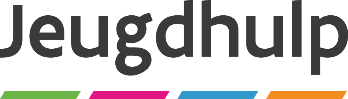 //////////////////////////////////////////////////////////////////////////////////////////////////////////////////////////////////Vergoeding cliëntoverleg Integrale Jeugdhulp 2022Voor uitgaven n.a.v. : Cliëntoverleg met referentienummer: …………………..…..	Ontvangen op datum van ..................... Plaatsgevonden op datum van …………………………….Voor waar en echt verklaard voor de som van (invullen in cijfers en letters):Datum:…………………………………………………………………………..Naam + handtekening……………………………………………………Mededeling bij betaling: vergoeding cliëntoverleg “datum” en “referentienummer”Voor zelfstandigen volstaat factuur met vermelding detail van gemaakte kosten.Functie:Cliëntoverleg in de jeugdhulpNaam:Voornaam:Rijksregisternummer:(Enkel in te vullen indien er niet 
wordt gewerkt met een ondernemingsnummer)Rechtsvorm:Ondernemingsnr.: (BTW)Straat en nummer:Postnummer en gemeente:Bankrekeningnummer:Forfaitaire onkostenvergoeding voor voorbereiding 
(onder meer administratie en registratie) van het overleg€ 31,84Voorzitten van het overleg:ereloon van € 132,65forfaitaire onkostenvergoeding van € 89,14
€ 132,65
€ 89,14Totaal€ 253,63Optreden co-voorzitten:ereloon van € 57,31forfaitaire onkostenvergoeding van € 57,31
€ 57,31
€ 57,31Totaal€ 114,62